        								Ortsgeschichte												           															 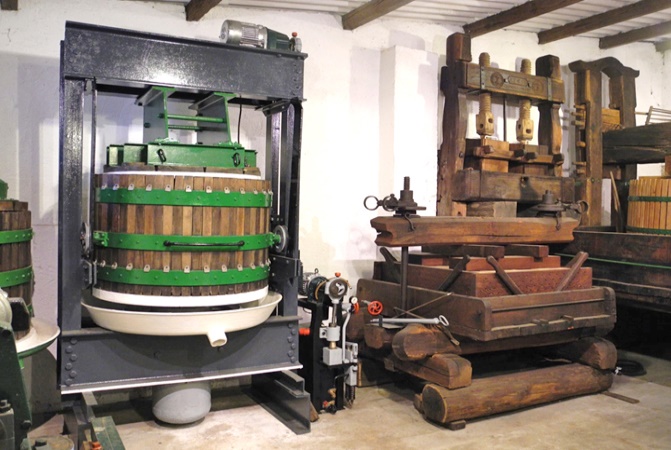 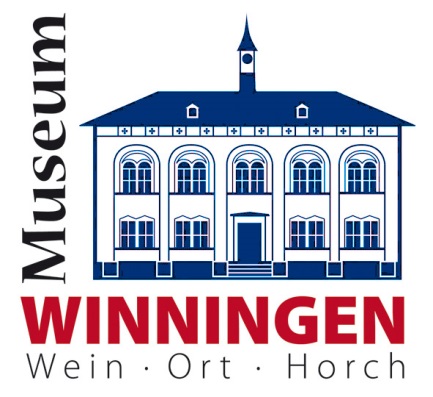 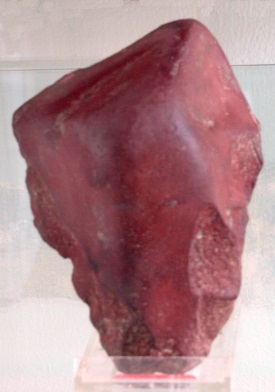 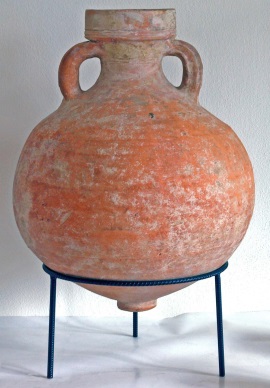 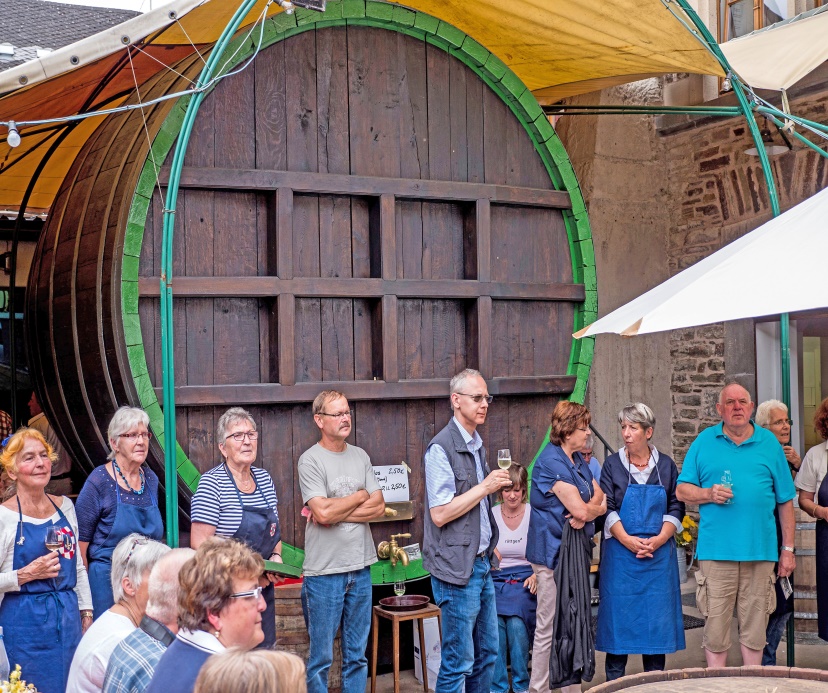 			„Winninger Faustkeil“     							Winninger Weinbau, 															Große Kelterausstellung									        700.000 v. Chr.         		    				seit der Römerzeit 						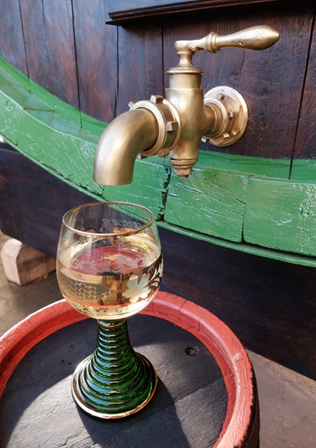 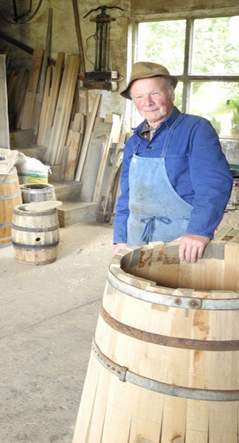 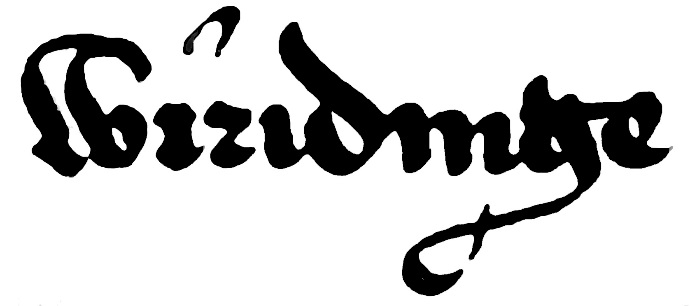 Erste Erwähnung von 	  	„Windinge“ im Jahre 871																														 	Küferei 							Weinprobe ab 15 Pers.																																     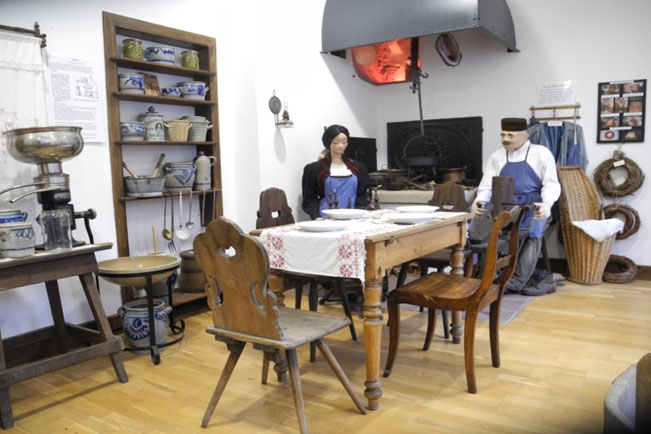 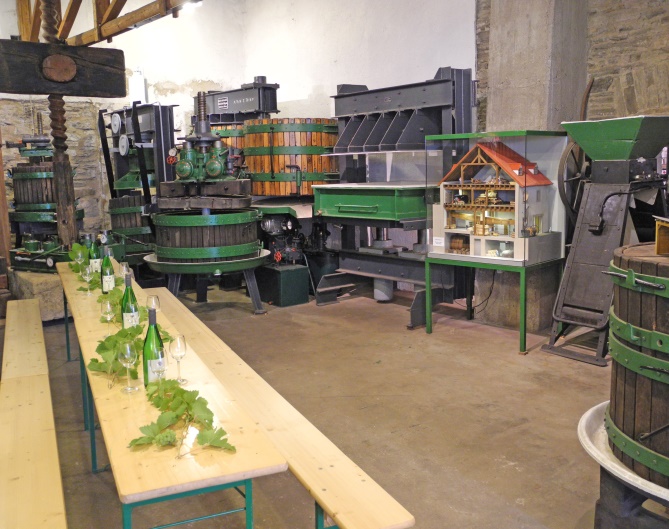 „Winninger Fass“, 30780 Ltr.																																																																																																																																																																																																															56333 Winningen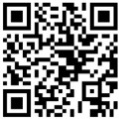 																																																																                																																																																																																																																 Schulstraße 5	          Tel.: 02606/2126 oder 2214          www.museum-winningen.de   																																																														    																																																																																																																																Öffnungszeiten: Mai bis Oktober																																																																			  					 																																																																																																																																													Samstags und sonntags 15 bis 18 Uhr              Bürgerliches und Bäuerliches Wohnen	  																																										  																																																																																			sowie nach Vereinbarung 																																	Weinbau																																																								August Horch (1868-1951)																																August Horch-Ausstellung																																																																																																		Der Automobilpionier August Horch gründete 					 															Unsere Ausstellung von historischen und modernen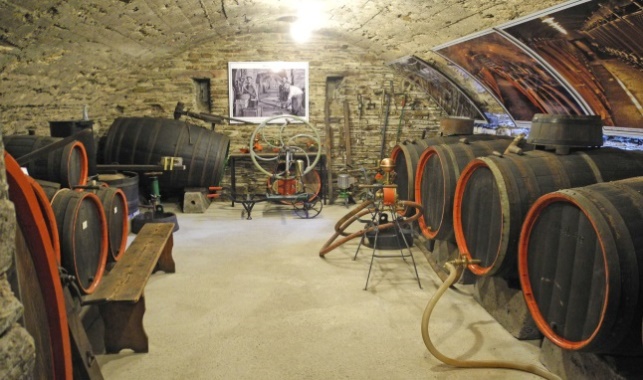 																																																																																														  1899 in Köln die Firma HORCH und 1909	in							 																Motoren der Firmen Horch und Audi bietet allen		  	 																																																																																															Zwickau die Firma AUDI. 																 																																			Automobilinteressierten einen Überblick über Leben																																																																																																								 																																																																																						und Werk von August Horch.							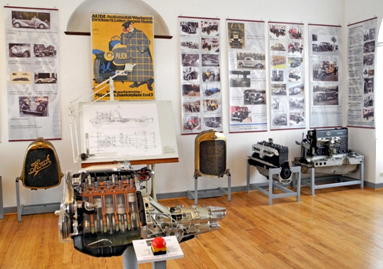 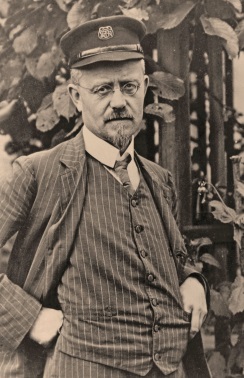 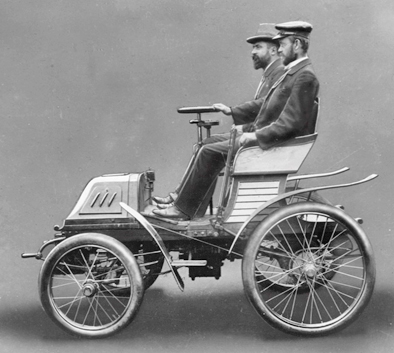 												Fasskeller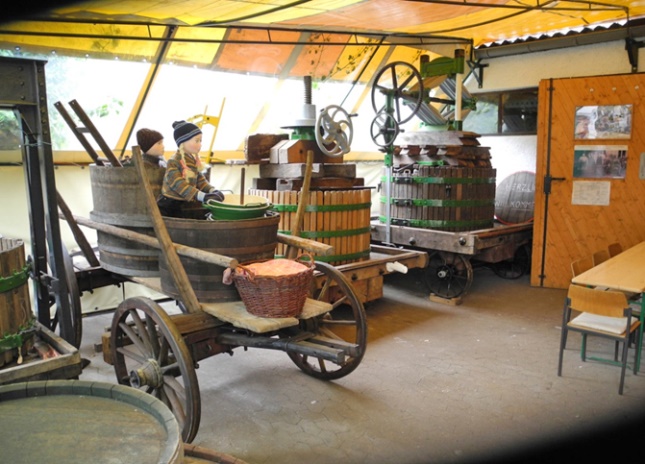 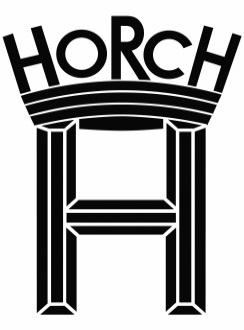 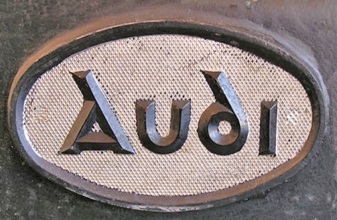 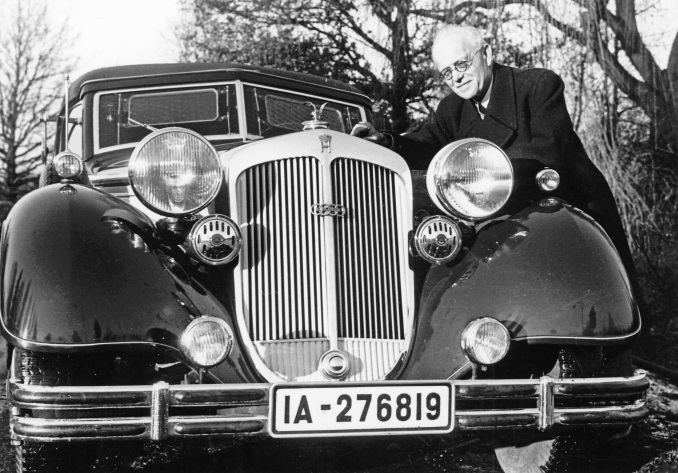 																																									=									Weinpressen aus 3 Jahrhunderten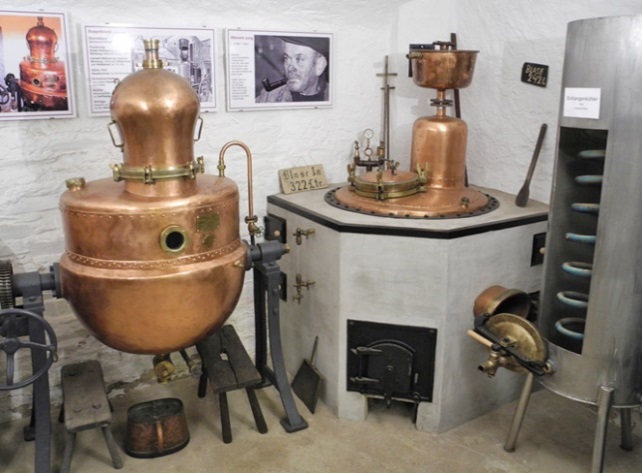 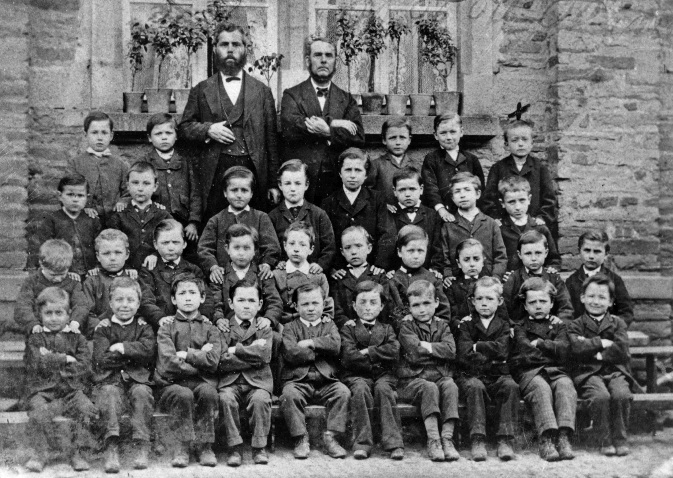 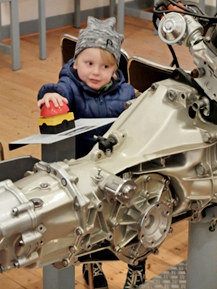 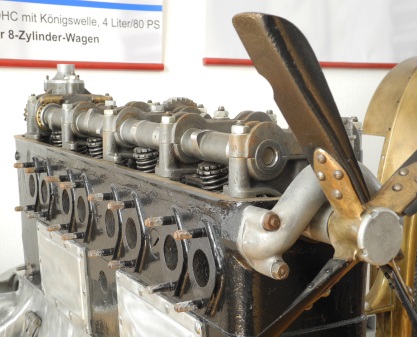 																																																																																														A. Horch, in Winningen geboren und beigesetzt,									 Schnapsbrennerei																																																								ging im heutigen Museumsgebäude zur Schule.